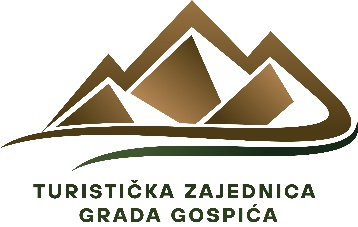 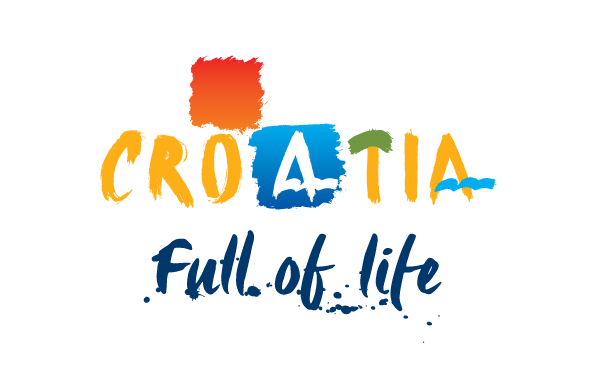    P R O G R A MA    R A D AT U R I S T I Č K E  Z A J E D N I CE  G R A D A  G O S P I Ć AZ A  2 0 2 3.  G O D I N U UVOD:Turistička zajednica grada Gospića će tijekom 2023. godine sukladno Programu rada i Financijskom planu za 2023. godinu provoditi planirane programe i projekte temeljem zajedničkih ciljeva i zadaća propisanih Zakonom o turističkim zajednicama i promicanju hrvatskog turizma, („Narodne novine“, broj 52/19, članak 9. i članak 32.):Zajednički ciljevi turističkih zajednica su:poticanje i iniciranje razvoja i unapređivanja postojećeg turističkog proizvoda, iniciranje razvoja novih turističkih proizvoda područja za koje su osnovane, na način da upravljaju destinacijom na razini za koju su osnovane promocija turističkog proizvoda područja za koje su osnovanerazvijanje svijesti o važnosti i gospodarskim, društvenim i drugim učincima turizma, te potrebi i važnosti očuvanja i unapređenja svih elemenata turističkog proizvoda određenog područja, a osobito zaštite okoliša te prirodne i kulturne baštine sukladno održivom razvojuU izradi Prijedloga programa rada za 2023.  polazi se od:ostvarenih rezultata i aktivnosti u 2022. godiniprocjeni obujma fizičkog turističkog prometastanja na emitivnim tržištima i procjeni tog stanja u 2022. godinistanja, strukture i kvalitete smještajaPrema glavnim odrednicama Operativnog marketing plana Hrvatske turističke zajednice ovaj plan ima za ciljeve: povećanje atraktivnosti i konkurentnosti hrvatskog turizmaafirmacija procesa korištenja on-line komunikacijske strategije u turističkoj promidžbipovećanje dolazaka u periodu pred i posezone povećanje dolazaka u kontinentalnim destinacijamaProgram rada i financijski Plan Turističke zajednice grada Gospića može se mijenjati tokom godine , a radi ne predviđenih situacija ( covid19), jer još uvijek nije proglašen kraj epidemije.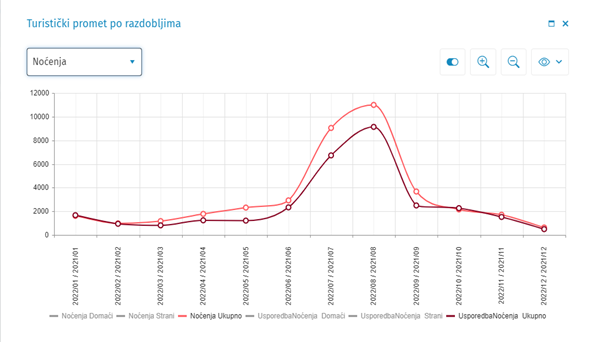 ISTRAŽIVANJE I STRATEŠKO PLANIRANJEIzrada strateških / operativnih / komunikacijskih / akcijskih dokumenata					                				                                       45.000,00 kn/5.972,53 EUR	                                                                                                     Nositelj TZG GospićSudjelovanje u izradi strateških i razvojnih planova turizma na području destinacije.              „Brand strategija, komunikacijska strategija i vizualni identitet grada Gospića“  Istraživanje I analiza tržištaRedovne analize tržišta, kretanje trendova, benchmarking.Mediatoolkit - monitoring tržišta                                                                           Predviđena sredstva: 20.000,00 kn/2.654,46 EURAnalize koje će se izrađivati prema potrebi sustava za obavljanje raznih zadaća i aktivnosti. Mjerenje učinkovitosti promotivnih aktivnosti                                                                              Predviđena sredstva 25.000,00 kn/3.318,07 EURPovratne informacije o ulaganjima turističke zajednice na svim razinama promocije.Razne ankete koje se provode ispitivanjem javnog mnijenja. ( Ispitivanje turista o doživljaju destinacije )RAZVOJ TURISTIČKOG PROIZVODA                                                                                     280.000,00 kn/37.162,75 EUR								 Nositelj TZG Gospić; Grad Gospić Identifikacija i vrednovanje resursa te strukturiranje turističkih proizvoda: Selekcija ključnih atributa, poruka i identificiranje potencijalnih ciljnih skupina kojima se turistički proizvod komunicira  Razvojne aktivnosti vezane uz povezivanje elemenata ponude u pakete i proizvode – inkubatori inovativnih destinacijskih doživljaja i proizvoda  Razvoj događanja u destinaciji i drugih motiva dolaska u destinaciju za individualne i grupne goste  Razvoj ostalih elemenata turističke ponude s fokusom na cjelogodišnju ponudu destinacije       Sustavi označavanja kvalitete turističkog proizvoda labeling obiteljskog smještaja i općenito dodjela oznaka kvalitete u koordinaciji s regionalnom turističkom zajednicom.Suradnja s renomiranim pružateljima usluga označavanja kvalitete.                                               Suradnja s predstavnicima turističke ponude po proizvodima radi podizanja kvalitete ponude u destinaciji ( suradnja TZ-a s ugostiteljima, hotelijerima itd. ). Podrška razvoju turističkih događanja Organizacija i suorganizacija događanja, kulturno-zabavnih sportskih i sl. manifestacija u destinaciji (Uskrsni doručak, Tesla power of lights, Srpanj u Gospiću, Jesen u Lici, Prosinac u Gospiću, Bike utrka)  Sufinanciranje manifestacija u organizaciji drugih subjekata koje su od značaja za razvoj, promociju i učinkovito turističko i gospodarsko pozicioniranje destinacije  Turistička infrastruktura:  Upravljanje turističkom infrastrukturom danom na upravljanje od strane jedinice lokalne/regionalne samouprave i dr.-  Podrška turističkoj industriji: o Podrška subjektima u svrhu razvoja programa povezanih neposredno s turističkim proizvodom o Potpore za programe dionika u turističkoj aktivnosti na razini destinacije iz vlastitih sredstavaIZRADA I POSTAVLJANJE TURISTIČKE SIGNALIZACIJEOpis : Na području na kojem djeluje turistička zajednica iz godine u godinu raste broj predstavnika turističke ponude, smještajnih aktivnosti i ostalih atrakcija što predstavlja preduvjet za izradu novih i nadogradnju već postojećih tabli turističke signalizacije. Turistička zajednica će u suradnji s regionalnom turističkom zajednicom postaviti nove table turističke signalizacije najkasnije do kraja prvog kvartala.Cilj aktivnosti : Obavještavanje turista o povijesnim, kulturnim, prirodnim i turističkim znamenitostima grada GospićaNositelj aktivnosti : Turistička zajednica grada GospićaIznos potreban za realizaciju aktivnosti : 25.000,00 kn /3.318,07 EURRokovi realizacije aktivnosti : svibanj 2023. godineMANIFESTACIJETESLA POWER OF LIGHTS  Opisno :  Nikola Tesla, “čovjek koji je osvijetlio svijet” rođen je u Smiljanu a jedan dio svog školovanja provodi u Gospiću gdje  započinje njegov put izumitelja i znanstvenika. Ovom manifestacijom obilježava se Teslin rođendan odnosno obljetnica rođenja Nikole Tesle, a za 2021. godinu planirano trajanje manifestacije je dva dana. Ova manifestacija će biti u znaku svjetla: u Gospiću i Smiljanu će se posstaviti laserski svjetlosni efekti a bit će postavljen i svjetlosni labirint koji će se paliti svakim korakom posjetitelja.Tijekom manifestacije nastupit će razni izvođači koji u svom nastupu koriste svjetlosne efekte, a Gospić i Smiljan će biti povezani svjetlosnim turističkim vlakićem. Da se upravo ovdje stvorilo svjetlo vidjet će se po raznolikim amblemima postavljenim na ulazu u grad Gospić. Svakako planiramo uključiti I privatni sector s područja grada. Za očekivati je da će raznolik i zanimljiv program manifestacije privući veliki broj posjetitelja što se i pokazalo u 2019. godini.Cilj aktivnosti : Obogaćivanje turističke ponude u destinaciji I jačanje Brenda Nikola Tesla, produženje manifestacije na 2 danaRokovi realizacije aktivnosti : srpanj 2023. godineNositelj aktivnosti : Turistička zajednica grada Gospića sa partnerima ( Grad Gospić, Muzej Like Gospić, Kulturno informativni centar Gospić)Iznos potreban za realizaciju aktivnosti : 120.000,00 kn /15.926,74 EURSRPANJ U GOSPIĆU  Opis : Srpanj u Gospiću obilježit će kulturna, zabavna i sportska događanjaU programu Srpnja u Gospiću planiraju se  izložbe, radionice, zatim ljetno kino, koncerti klasične glazbe, biciklijada i veliki broj sportskih događanja: noćne utrke u sklopu Lika Night Run, teniski i malonogometni turnir, ljubitelji tradicije i folklora očekuje posebno bogat program, počasne straže iz cijele Hrvatske uveličati će također  ovo događanje.Rokovi realizacije aktivnosti : srpanj 2023. godineNositelj aktivnosti : Turistička zajednica grada Gospića  sa partnerima ( Grad Gospić, Muzej Like Gospić, Kulturno informativni centar Gospić, Memorijalni centar Nikola Tesla)Iznos potreban za realizaciju aktivnosti : 40.000,00 kn/5.308,91EURFESTIVAL HODANJA U GOSPIĆU     Opisno : I 2023.  godine 03. i 04. 09.  u Lici će se održati masovna sportsko-rekreativna manifestacija Hrvatski Festival Hodanja koja će još jednom okupiti brojne sudionike iz Hrvatske te inozemstva.U gradovima domaćinima Gospiću i Otočcu sudionici će hodati stazama imena Tesla i Gacka - odnosno prehodati čak šest ruta različitog intenziteta koje objedinjuju prirodne i kulturne ljepote Like. Staze imena Tesla i Gacka, koje objedinjuju jednog od najvećih inovatora svih vremena te jednu od najčišćih europskih rijeka, na prvu sugeriraju da se radi o jedinstvenim rutama svjetskog glasa, zbog kojih se hodači vraćaju iz godine u godinu.Cilj aktivnosti : Dodani sadržaji koji obogaćuju turističku ponudu grada GospićaNositelj aktivnosti : Turistička zajednica Ličko-senjske županije sa partnerima ( TZG Gospića , TZG Otočca)Iznos potreban za realizaciju aktivnosti : 15.000,00 kn / 1.990,84 EURRokovi realizacije aktivnosti : rujan  2023. GodineJESEN U LICI Opisno: U sklopu manifestacije „Jesen u Lici“  Turistička zajednica grada Gospića organizira Dodjelu priznanja i nagrada, za prezentaciju pečenja pekmeza od šljiva „Odlično je – iz Like je“. Ova prezentacija i promocija ličkih izvornih delicija ostvaruje se u suradnji s udrugom Nit iz Korenice . Tijekom manifestacije, na prigodnoj svečanosti, Turistička zajednica grada Gospića dodjeljuje nagrade i priznanja za najljepše uređene okućnice na području grada Gospića kao i za najljepše fotografije grada Gospića.Cilj aktivnosti : Obnova i očuvanje tradicijskog nasljeđa i promocija turističke ponude, obogaćivanje turističkog proizvodaNositelj aktivnosti : Turistička zajednica grada GospićaIznos potreban za realizaciju aktivnosti : 20.000,00 kn / 2.654,46 EURRokovi realizacije aktivnosti : listopad 2023. godinePROSINAC U GOSPIĆU ( ADVENT )Opisno : Bogati blagdanski kulturni, gastronomski i zabavni program osmišljen je da zadovolji široku paletu ukusa Gospićana te  posjetitelja i turista. Iz godine u godinu nadamo se da će  izrasti u sve zanimljiviji kulturno - turistički događaj.Cilj aktivnosti : Dodani sadržaji koji obogaćuju turističku ponudu grada GospićaNositelj aktivnosti : Grad Gospić s partnerimaIznos potreban za realizaciju aktivnosti : 60.000,00 kn/ 7.963,73 EURRokovi realizacije aktivnosti : prosinac 2023. godine          3. KOMUNIKACIJA I OGLAŠAVANJE                                                                                                 310.000,00 kn/41.144, 07 EUR                                                                                                             Nositelj TZG GospićINTERNET STRANICE I UPRAVLJANJE INTERNET STRANICAMA            ODRŽAVANJE I NADOGRADNJA WEB STRANICE TZ GRADA GOSPIĆAOpisno : Internet oglašavanje - oglašavanje na društvenim mrežama, portalima ili po zajedničkom nazivu - digitalni marketing.Održavanje web stranice je proces ažuriranja odnosno sadržajnog održavanja stranice te održavanja funkcionalnosti i strukture web stranice koji počinje odmah nakon njihove izrade. Održavanje web stranice je logična potreba koja se nameće tijekom cijele godine kroz redovito mjesečno ažuriranje ili održavanje po potrebi, a obuhvaća tehničko i sadržajno održavanje zamjenom slikovnog i tekstualnog materijala, te manje dizajnerske i programske izmjene web stranice.   Prilagodba mobilnim uređajima, kontinuirano nadopunjavanje informacija o turističkoj ponudi, prevođenje na jezike Cilj aktivnosti:  kontinuirano nadopunjavanje informacija o turističkoj ponudiNositelj aktivnosti : Turistička zajednica grada Gospića Iznos potreban za realizaciju aktivnosti : 20.000,00 kn/2.654,46 EURRokovi realizacije aktivnosti : kontinuirano tijekom 2023. GodineODNOSI S JAVNOŠĆU ,  DOMAĆI PROpisno : Opće oglašavanje predstavlja dio offline komunikacije koje se odnosi na oglašavanje u tisku, radio i tv postajama. Izrada i provođenje Medija plana (izbor tržišta, proizvoda, definiranje kanala oglašavanja i zakup medijskog prostora, itd.)Posebne tematske kampanje po turističkim proizvodima i prigodne kampanje Offline i online oglašavanje te komunikacija na društvenim mrežama te ostalim kanalima komunikacijeCilj  aktivnosti:  Jačanje prepoznatljivosti turističkog BrendaNositelj aktivnosti : Turistička zajednica grada Gospića Iznos potreban za realizaciju aktivnosti : 35.000,00 kn/ 4.645,30 EURRokovi realizacije aktivnosti : kontinuirano tijekom 2023. godineKREIRANJE PROMOTIVNOG MATERIJALAOpisno : Produkcija sadržaja za potrebe objave na mrežnim stranicama i društvenim mrežama regionalne TZ, Priprema destinacijskih marketinških materijala sukladno definiranim standardima i uputama HTZ-a.Izrada i distribucija informativnih materijala  Stvaranje, održavanje i redovito kreiranje sadržaja na mrežnim stranicama destinacije i društvenim mrežama o Priprema destinacijskih marketinških materijala sukladno definiranim standardima i upućivanje na usklađivanje Izrada suvenira i ostalog promidžbenog materijala ,Produkcija ostalog promotivnog materijala.Za potrebe redovite djelatnosti, sudjelovanja na turističkim sajmovima, organizacijama  manifestacija, za potrebe Turističko informativnog centra u 2022. godini se planira izraditi reprint promidžbenih materijala Turističke zajednice grada Gospića. To se  odnosi na: brošuru “Gospić toliko blizu - toliko raznoliko”, na hrvatskom i engleskom jetziku, kartu biciklističkih staza grada Gospića, kartu - plan grada Gospića u dva tiskarska formata, vrećice i ostale promidžbene materijale. Kao novo potrebno je izraditi u formatu USB sticka stotinu kopija promotivnog filma “Gospić - full of energy”, print nove brošure   Budi u prirodi, budi aktivanCilj  aktivnosti:  Jačanje prepoznatljivosti turističkog BrendaNositelj aktivnosti : Turistička zajednica grada Gospića Iznos potreban za realizaciju aktivnosti : 35.000,00 kn/4.645,30 EURRokovi realizacije aktivnosti : kontinuirano tijekom 2023. godine Sajmovi, posebne prezentacije i poslovne radionice     Opisno : U suradnji s Turističkom zajednicom Ličko senjske županije i u koordinaciji s Hrvatskom turističkom zajednicom, Turistička zajednica grada Gospića će sudjelovati na važnijim turističkim sajmovima u Europi čime će se kontinuirano nastaviti promocija grada Gospića na turističkim tržištima. Iako je sadašnjost vrijeme interneta, mobilnih uređaja i društvenih mreža, sajmovi su još uvijek nezaobilazan kanal komunikacije, odnosno susreta ponude i potražnje gdje postoji direktna neposredna distribucija promotivnih materijala i susret s potencijalnim korisnicima usluga. Nastupi na sajmovima,Organizacija i sudjelovanje na posebnim prezentacijama ,Organizacija i sudjelovanje na poslovnim radionicamaNastupi na sajmovima u koordinaciji i suradnji  s regionalnom turističkom zajednicom temeljem programa rada regionalne turističke zajednice :Milano Italija 12. – 14. 02. 2023. ( BIT Milano )Bruxelles Belgija 02. – 05. 02. 2023. ( turizam)Ghent Belgija 18.-19.02. 2023. ( biciklizam i pješačenje)Utrecht Nizozemska 24.-26.02.2023. ( biciklizam i pješačenje)Helsinski Finska 20.-23.01.2023.  ( MATKA)Barcelona Španjolska 10.-12.03. 2023. ( B-travel)London Velika Britanija 02.-05.02.2023. ( Holiday and travel show)Bologna Italija 01.-02. 04.2023. ( Biciklizam)Dusseldorf Njemačka kolovoz, 25.08.-03. 09.2023. ( Kampiranje, caravan salon)Parma Italija 09.-17.09.2023. ( kampiranje, salone del camper)New York USA 28.-29. 01.2023. ( New York travel &adventure show)Beč Austrija 16.03.-19.03. 2023. Hrvatska zemlja partner ( Ferienmesse)Stuttgart Njemačka 14.01.-22.01.2023. (messe stuttgart, turistički sajam)Munchen Njemačka 22.02.-26.02.2023. ( F.RE.E. turistički sajam)Posebne prezentacije turističke ponude destinacije u koordinaciji s regionalnom turističkom zajednicom temeljem programa rada regionalne turističke zajednice: Suradnja s organizatorima putovanja:  Pružanje podrške u organizaciji studijskih putovanja novinara, predstavnika organizatora putovanja i agenata u suradnji s regionalnom turističkom zajednicom i HTZ-omCilj  aktivnosti:  Jačanje prepoznatljivosti turističkog BrendaNositelj aktivnosti : Turistička zajednica grada Gospića Iznos potreban za realizaciju aktivnosti : 55.000,00 kn/ 7.299,75 EURRokovi realizacije aktivnosti : kontinuirano tijekom 2023. godine3.5 TURISTIČKO-INFORMATIVNE AKTIVNOSTI:  Upravljanje TIC-om (funkcioniranje Turističko-informativnog centra uključujući plaće turističkih informatora I voditelja Turističko informativnog centra Nositelj aktivnosti : Turistička zajednica grada Gospića Iznos potreban za realizaciju aktivnosti : 150.000,00 kn/ 19.908,42 EURRokovi realizacije aktivnosti : kontinuirano tijekom 2023. Godine3.6. MARKETINŠKE I POSLOVNE SURADNJE UDRUŽENE TURISTIČKE ZAJEDNICE Opisno :Kako bi turističke zajednice bolje i učinkovitije upravljale razvojem svojih turističkih proizvoda i promovirale destinacije , potičemo udruživanje turističkih zajednica Provođenje više aktivnosti usmjerenih u razvijanju turističkog proizvoda i promociji destinacije , a utvrđeni zajedničkim programom.Zajedničkim programom  moći ćemo kvalitetnije raditi na razvoju turističkog proizvoda  i promotivnim aktivnostima u zajedničkom projektu Lika je lik ( lijek) ), te definirati turistički brend destinacije odnosno mikroregije kao cjeline.  Razvoj raznolike ponude i generiranje potražnje preduvjet su za cjelogodišnji turizam kojem težimo i koji nam mora osigurati stabilnost te puno značajniji učinak turizma na čitavo gospodarstvo. Raditi na cjelogodišnjem turizmu i odmicanju od sezonalnosti kako bismo ponudili kvalitetan i prepoznatljiv proizvod kroz cijelu   godinu, pokušati dočarati sve što nude naše ruralne destinacije. Pružiti posjetiteljima korisne  i zanimljive informacije o turističkoj ponudi destinacije , prikazati atraktivnosti destinacije s ciljem privlačenja novih posjetitelja te pozicionirati destinaciju na turističkom tržištu uz izgradnju imidža destinacije kao sigurne destinacije koja nudi raznovrsnu ponudu, a tu prepoznatljivost zadržati kao naš trajni zaštitni znak.Nositelj aktivnosti : Turistička zajednica grada Gospića Iznos potreban za realizaciju aktivnosti : 15.000,00 kn/ 1.990,84 EURRokovi realizacije aktivnosti : tokom  2023. godine4. DESTINACIJSKI MENADŽMENT                                                                 52.000,00kn/6.901,59 EUR		                                                                                                                      Nositelj TZG GospićTuristički informacijski sustavi i aplikacije /eVisitor: Sudjelovanje u razvoju i upravljanju sustavom eVisitor i ostalim turističkim informacijskim sustavima sukladno uputama Hrvatske turističke zajednice kao što su: jedinstveni turistički informacijski portal te evidencija svih oblika turističke ponude/atrakcija na području županije/regije .Sudjelovanje u razvoju sustava poslovne inteligencije temeljene na informatičkim tehnologijama (baze podataka, B2B portal, sistematizacije istraživanja, infografike) u suradnji i prema uputama regionalne turističke zajednice i Hrvatske turističke zajednice Upravljanje kvalitetom u destinaciji:  Sustav nagrađivanja, priznanje postignućima u turizmu u svrhu razvoja izvrsnosti na svim razinama turističke ponude u destinaciji samostalno i u suradnji s regionalnom turističkom zajednicom i HTZ-om  Sudjelovanje u planiranju i provedbi ključnih investicijskih projekata javnog i privatnog sektora i ključnih projekata podizanja konkurentnosti destinacije programi City card Poticanje na očuvanje i uređenje okoliša:  Poboljšanje općih uvjeta boravka turista o Aktivnosti uređenja mjesta (šetnice, klupe, vidikovac i sl.)  Suradnja sa subjektima javnog i privatnog sektora u destinaciji radi podizanja kvalitete turističkog iskustva, funkcioniranja, dostupnosti i kvalitete javnih usluga, servisa i komunalnih službi na području turističke destinacije4.1. POTICANJE NA UREĐENJE U DESTINACIJIOpisno : Projekt „Volim Hrvatsku volim svoj grad “ trajni je dio programa rada Turističke zajednice grada Gospića koji se provodi s ciljem poticanja i uključivanja što većeg broja subjekata  javnog i privatnog sektora, te građana i njihovih udruga na provođenje akcija čišćenja okoliša;  odlagališta krupnog otpada i divljih odlagališta smeća, čišćenje rijeka i jezera, šuma, zelenih površina kao i na aktivnosti u svezi obogaćivanja i povećanja vrijednosti sadržaja destinacije i ugodnosti boravka u destinaciji.Cilj aktivnosti : Uređenje i oplemenjivanje turističkog prostora i okoliša, podizanje razine gostoljubivosti i stvaranje klime dobrodošliceNositelj aktivnosti : Turistička zajednica grada Gospića Iznos potreban za realizaciju aktivnosti : 10.000,00 kn/1.327,23 EURRokovi realizacije aktivnosti : lipanj 2023. godine4.2   ORGANIZACIJA FOTO NATJEČAJA ZA IZBOR NAJLJEPŠE FOTOGRAFIJE GRADA GOSPIĆAOpisno : U suradnji s ljubiteljima fotografije provodi se Natječaj za izbor najboljih fotografija grada Gospića i okolice te se odabiru one najbolje, odnosno one fotografije  koje bi prenosile jasnu komunikacijsku poruku te pobuđovale emocije, doživljaje i iskustva. Namjera je da se iste  mogu koristiti za marketinške aktivnosti Turističke zajednice grada Gospića kao što su: tisak brošura i ostalih tiskovina, internet oglašavanje kao i ustupanje fotografija trećoj strani, turističkim subjektima, medijima i ostalima čime se ujedno i kontrolira imidž destinacije.Plan u 2022. godini je napraviti izložbu povodom Jeseni u Lici svih pristiglih fotografija u poslijednih pet godina.Cilj : Obogaćivanje I proširivanje fundusa banke fotografijaNositelj aktivnosti : Turistička zajednica grada GospićaIznos potreban za realizaciju aktivnosti : 7.000,00 kn/ 929,06 EURRokovi realizacije aktivnosti : listopad 2023. godine4.3   IZBOR NAJLJEPŠE UREĐENE OKUĆNICE I BALKONA PRIVATNE KUĆE ILI ZGRADEOpisno : Tradicionalni nagradni natječaj Turističke zajednice grada Gospića pod nazivom „Izbor najljepše uređene okućnice privatne kuće i najljepše uređenog balkona privatne kuće ili zgrade na području grada Gospića“  pozitivno potiče lokalno pučanstvo na očuvanje turističkog prostora, unapređivanje turističkog okružja, stvaranje klime dobrodošlice, podizanje razine gostoljubivosti i potiče razvoj svijesti o značaju turizma za podizanje ukupne kvalitete življenja u destinaciji.Cilj aktivnosti : Poticanje i provođenje akcija u cilju očuvanja životne sredine i unapređivanje turističkog okruženja, zaštite okoliša, stvaranje klime dobrodošliceNositelj aktivnosti : Turistička zajednica grada Gospića Iznos potreban za realizaciju aktivnosti : 15.000,00 kn/1.990,84 EURRokovi realizacije aktivnosti : lipanj 2023. godine4.4   STRUČNI SKUPOVI I EDUKACIJE Opisno : Educiranje i unapređenje znanja i vještina djelatnika turističkog ureda kao i ostalih turističkih radnika: iznajmjivača, agencija, hotelijera putem radionica, stručnih seminara, marketinških klubova s namjerom stvaranja uspješne konkurentnosti na turističkom tržištu.Edukacija za male iznajmljivače, teme edukacija za male iznajmljivače u 2021. godini su: Novi trendovi u obiteljskom smještaju, administracija, analiza marketinga, program izvrsnosti  itd…Cilj aktivnosti : Unapređenje znanja I vještina djelatnika u turizmuNositelj aktivnosti : Turistička zajednica grada Gospića Iznos potreban za realizaciju aktivnosti : 20.000,00 kn/2.654,46 EURRokovi realizacije aktivnosti : tijekom  2023. godine5.ČLANSTVO U STRUKOVNIM ORGANIZACIJAMA                                                                                                           6.000,00 kn/796,34 EURSukladno članku 32. Zakona lokalne turističke zajednice mogu na temelju posebne odluke Turističkog vijeća Hrvatske turističke zajednice biti član međunarodnih turističkih organizacija i srodnih udruženja.6. ADMINISTRATIVNI POSLOVI                                                                                                  490.000,00 kn/65.034,18 EUR                                                                                                          Nositelj TZG Gospić    : Administrativni rashodi podrazumijevaju rashode svih poslova Turističke zajednice grada Gospića koji će se   tijekom 2023. godine obavljati temeljem Zakona o turističkim zajednicama i promicanju hrvatskog turizma i Statuta Turističke zajednice grada Gospića, a koji su nužni za ostvarenje programa rada i financijskog plana zajednice. Administrativni troškovi se odnose na rashode plaće i ostalih primitaka zaposlenika prema Pravilniku o radu  turističke zajednice grada Gospića,                                              Plaće: Plaće zaposlenika lokalne turističke zajednice osim plaća informatora u turističko-informativnim centrima Materijalni troškovi:Troškovi funkcioniranja ureda turističke zajednice (režijski troškovi, zakup prostora, uredska oprema i materijal, održavanje prostora, troškovi platnog prometa, odvjetnički i javnobilježnički troškovi, troškovi poštarine, stručno usavršavanje zaposlenika i  sl.) Metodologija i obvezatne uputTijela turističke zajednice: Naknade za obavljanje aktivnosti članovima tijela turističke zajednice, putni troškovi članova tijela turističke zajednice, troškovi reprezentacije, pripreme te distribucije materijala za potrebe održavanja sjednica tijela turističke ZajednicaRokovi realizacije aktivnosti : tokom  2023. godine 7. REZERVA                                                                               10.000,00 kn/ 1.327,23 EUR                                                                                    Nositelj TZG Gospić   Rezerva do 5 % za potrebe osiguranja likvidnosti u izvanrednim okolnostima te financiranja neplaniranih aktivnosti (Odlukom Turističkog vijeća moguća je alokacija sredstava rezerve na ostale pojedinačno planirane aktivnosti ili nove aktivnosti)8. POKRIVANJE MANJKA PRIHODA IZ PRETHODNE GODINE   0,00 kn /0,00 EUR Ovisno o procjeni financijskog rezultata poslovanja u tekućoj godini, ukoliko se ostvari manjak prihoda, potrebno je od planiranih redovnih prihoda za narednu godinu određeni dio sredstava rezervirati za pokrivanje manjka prihoda iz prethodne godine                                                                            Predsjednik TZG Gospića                                                                             Gos. Karlo Starčević                                                                        _________________________PODACI O OSTVARENOM TURISTIČKOM PROMETU U TEKUĆOJ PODACI O OSTVARENOM TURISTIČKOM PROMETU U TEKUĆOJ PODACI O OSTVARENOM TURISTIČKOM PROMETU U TEKUĆOJ PODACI O OSTVARENOM TURISTIČKOM PROMETU U TEKUĆOJ PODACI O OSTVARENOM TURISTIČKOM PROMETU U TEKUĆOJ PODACI O OSTVARENOM TURISTIČKOM PROMETU U TEKUĆOJ PODACI O OSTVARENOM TURISTIČKOM PROMETU U TEKUĆOJ GODINI OD 01.01.2022.-14.12.2022.GODINI OD 01.01.2022.-14.12.2022.GODINI OD 01.01.2022.-14.12.2022.GODINI OD 01.01.2022.-14.12.2022.DatumDolasci Noćenja Dolasci Noćenja Indeks Indeks ukupnoukupnoprethodna prethodnadolazakanoćenjagodinagodina2022/01 6701.6145001.672134,0096,532022/02 418977373946112,06103,282022/03 4671.171259813180,31144,032022/04 8361.7794111.239203,41143,582022/05 1.0522.3155501.213191,27190,852022/06 1.3492.9241.0212.335132,13125,222022/07 3.6969.0473.2506.727113,72134,492022/08 4.76210.9944.5229.137105,31120,322022/091.7243.6751.3952.496123,58147,242022/101.0022.1591.1372.26788,1395,242022/116791.7116281.522108,12112,422022/12 244632208493108,65123,73Ukupno:16.89938.99814.25430.860118,56126,37